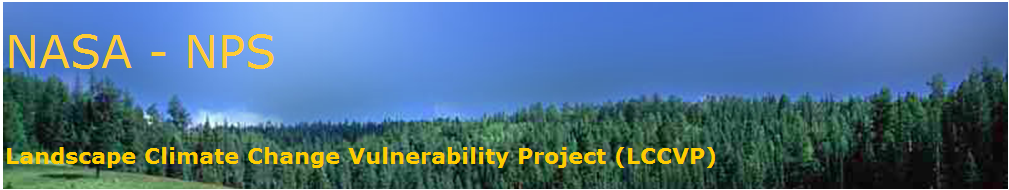 VENUEAMK University of Wyoming / NPS Research StationPARTICIPANTSAMK – Hank HarlowChef – Jodi StevensLCCVP team – Patrick, Scott, Bill, John (call in), Dave, Forrest, Jun Xiong, Tom, Regan, Tony, Nate, AndyUM - Steve RunningSUNDAY MAY 19Overview of hiking plansDiscussion with Steve Running: Climate Science and society directions, NTSG, NASA directions  MONDAY MAY 20Group hike up Cascade CreekBegin meeting IntroductionsWelcome and overview of AMK - Hank HarlowReview of agendaOverview of project statusDiscussion of possible productsBookClimate Adaptation Planning: Initial Applications to Federal LandsorClimate Adaptation Planning: Initial Applications in the Rocky and Appalachian Mountains.IntroductionGeneral approachAssessing conservation issuesExposure across the GNLCC and APLCCClimate change 1900-2100Land Use ChangeEcosystem ProcessesPotential impact on vegetation across the GNLCC and APLCCEcological system typesTree speciesAssessing Vulnerability across the GNLCC and APLCCApproachMethodsResultsManagement evaluation and implementationCase Study PACEsRocky Mountain PACEGreater Yellowstone PACEGreat Smokey Mountain PACEDelaware Watergap PACESynthesis, Lessons Learned, Next StepsResource BriefsClimate ChangeLand use changeEcological processes under climate and land use changeVegetation response to climate and lnd use changeAssessing vulnerabilityManagement evaluation and implementationMap and data atlasMore detailed maps and data to support the book chaptersMethods as SOPSPeer-reviewed papers Role of interannual variation in climate projections in species distribution modelingRange wide vs regional calibration of species distribution modelsChallenges to management under climate change: climate phases, making sense of models, jurisdictional cooperation, coping with uncertaintyUsing range wide ecological forecasts to inform PACE-scale vulnerability assessments.TUESDAY MAY 21Team work sessionLinking with collaborators – AndyTom’s cross scale partners and decision support productsRocky mountain forum proposal idea.  Packing data and translation.We need id a key contact in our group for each of the client groups.John Varly four products to complete a project: management report, peer review papers, resource brief, sound bite.LC map can help with data serving.  Sean Finn is science coordinator.  Matt Heller is the data manager. Tom likes linking with the southern atlantic LCC but would also like to make another run at the APLCC.   Synthesis of current knowledgeClimate in ROMO and elsewhere – JohnJohn has nice climate primer.We would like to have standard format that we use for each park.How should we distribute these primers?Laminate hard copies?Learning center web pages?Email pdfs to all collaborators?Can we pull out the interesting and important climate change wrinkles for the particular place? E.g., climate/snowpack/runoff in Rockies, more rapid warming at higher elevations?Let’s set a date and distribute these as products.  Call these as a standardized climate briefDo this by sept 1.  Do series of conference calls to get thereClimate in GYE – TonyNice primer with graphics requested by Ann Rodman.  Asking collaborators in advance what they want is a good stroke.Some novel approaches that should be integrated into the general primer.  High vs low elevation climate may have become decoupled since 1997.Vegetation in APLCC and GRSM – Patrick, ScottExcellent set of analyses on forecast range shifts for tree species and forest communities.Vegetation in GNLCC and GYE – AndyNew Science to access vulnerabilityLand use modeling, land facets, soils – DaveDave is interested in doing another future land use projection that makes better assumptions about rural lands and uses state projections of population rather than national and also uses past growth to predict future growth.Dave will produce fine topo and soil variables and combine them into land fascets. Call them micro topographic units MTUs?Climate downscaling and TOPS modeling – Forrest, JunOutstanding progress on both fronts.  If WBP only needs climate within its tolerances every 5 years, we should use individual climate models as they show interannual variability to see if the species could persist based on one good year out of every 5.  We might need a water routing model for mountain applications for microrefuguia, tops does not do this.Resource managers will need to pay attention to weather and climate as fire mgt people do now.	Lunch and leisure 	Team work sessionNew Science to access vulnerabilityVegetation modeling – Patrick, Scott Be sure to add tops products to predicter variables for these models.Look at patrick gonzalis maps for the westThink about what response data to use at lcc level vs pace level, how to use EST from NatureServe vs FIA data. Does soil/topography need to be done to use EST under future climate?  Vegetation modeling – BillNice messages about using both range-wide and regional models for predicting response regionally.  Local adaptation speaks for using regional models, unfilled suitable niche space locally argues for using range-wide models.  Use both and examine consistencies and discrepancies.  Vegetation modeling – Tony, Nate, AndySynthesis of results via expert panel – Tom Do workbook in advance on exposure, sensitivity, potential impact, etc so that they can come prepared.This should include what we know about adp capacity such as connectivity, land facet MTU – micro topographic units.  Pre-meeting webinarDo it in Nov in GNLCC?Do the vulnerability assessment lcc wide but also within units in the lcc or ecoregions within the lccAlso ask participants to connect the dots as to how these variables are relevant to management.  Help collaborators to have buy-in to the products of the projectAsk them what DS would be useful to them. (e.g. do a focus group approach for what is a good product to sell).  End this with a preview of the next workshop (mgt evaluation).  Development and evaluation of management alternatives – Regan, TomResults of collaborator surveys - ReganManagement implementation opportunities – AllDecision support - AllEvening discussionListing of target publications and productsOpportunities for future collaborationNext team meeting in association with the experts VA workshop in NovIn spring 2014, meet near DEWA.	 WEDENSDAY MAY 22Meet with GTNP in their officesCollaborators Present: Sue, Kelly (veg ecologist), Cathy Melander (gis, hydro), KarlCollaborator Climate related issuesSnow, hydrology, runoff, recreation, fish, economics there of.VegetationWildlifeDiscussionFiner scale modeling may be more management relevantHelp inform where to monitor to allow finer scale extrapolationSagebrush loss to development (ca 20% so far), invasives are building in these areas. (mention to Bill Loenroth)What additional stuff is at risk under changing climate?  Will climate change make more expensive current management actions (e.g. invasives).Valuation of ES may be helpful for decision making.Spruce fir is climax comm for ca 60% of GTNP.  We should model it.Think about how to define vegetation communities. Cover typesKeep products simple.Here is what we are seeing now and what can we do know that will help cope with future conditions.  What can we do about it in my time frame?  E.g., can we help them evaluate their current wbp planting experiments to intreprete significance to climate change.  Might drought favor wbp because competitors are less tolerant to drought?Sue would like tools to allow climate and forecasts to be resolved for a particular project area.Action itemsExplore doing a proposal to the GNLCC and couching the expert panel VA in the context of the Rocky Mountain Forum. Tom and AndySet date (Sept 1) to complete climate primers and distribute them.  John will coordinate, all will contribute.Tom will try again to engage the APLCC via a webinar on our results for that area.  Andy will ramp up analyses of vegetation shifts from current studies of GNLCC (Coops and Waring data, Rehnfeldt et al. 2012 biome types, Moscow ID USFS tree species).  Tom will introduce Matt Heller, GNLCC data manager to the group.Plan and schedule experts workshop to rank vulnerability for Nov 2013.  Andy, Tom, ReganThe big need is to look at all our results to tell the story of change for our key locations.  How does interannual climate variability lead to mgt options that vary from phase to phase?e.g., limit fire during warm phase or plant far north in warm phase.Model interannual variation for wbp species vs pika.  One only needs adequate ontidions 1 out of 5 yrs and the other needs every year good.  Do paper on this.Add Spruce/fir to EST we model in the GNLCC. Define our vegetation community level better.  NateProductsDiscussion of possible productsBookClimate Adaptation Planning: Initial Applications to Federal LandsorClimate Adaptation Planning: Initial Applications in the Rocky and Appalachian Mountains.IntroductionGeneral approachAssessing conservation issuesExposure across the GNLCC and APLCCClimate change 1900-2100Land Use ChangeEcosystem ProcessesPotential impact on vegetation across the GNLCC and APLCCEcological system typesTree speciesAssessing Vulnerability across the GNLCC and APLCCApproachMethodsResultsManagement evaluation and implementationCase Study PACEsRocky Mountain PACEGreater Yellowstone PACEGreat Smokey Mountain PACEDelaware Watergap PACESynthesis, Lessons Learned, Next StepsResource BriefsClimate ChangeLand use changeEcological processes under climate and land use changeVegetation response to climate and lnd use changeAssessing vulnerabilityManagement evaluation and implementationMap and data atlasMore detailed maps and data to support the book chaptersMethods as SOPSPeer-reviewed papers Climate primers for GYA, ROMO, etc.Role of interannual variation in climate projections in species distribution modelingFuture land use projections based on more normal assumptions for rural lands.  Papers on downscaled climate, tops model outputs methods and results nationally, and for parks/lccs?Range wide vs regional calibration of species distribution modelsChallenges to management under climate change: climate phases, making sense of models, jurisdictional cooperation, coping with uncertaintyUsing range wide ecological forecasts to inform PACE-scale vulnerability assessments.